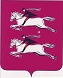 АДМИНИСТРАЦИЯ ДЯДЬКОВСКОГО СЕЛЬСКОГО ПОСЕЛЕНИЯ КОРЕНОВСКОГО РАЙОНАПОСТАНОВЛЕНИЕот 13.05.2016	         №106ст.ДядьковскаяО внесении изменений в постановление администрации Дядьковского сельского поселения Кореновского района от 01 марта 2016  года № 38 «Об утверждении  ведомственной  целевой  программы «Развитие  культуры в Дядьковском сельском поселения Кореновского района на 2016 год» (с изменениями от 17 марта 2016  года № 41)	В соответствии с Федеральным законом от 06 октября 2003 года                         № 131-ФЗ «Об общих принципах организации местного самоуправления в Российской Федерации», постановлением администрации Дядьковского  сельского поселения Кореновского района от 10 апреля 2013 года № 60 «Об утверждении Порядка  разработки, утверждения и реализации ведомственных целевых программ Дядьковского  сельского поселения Кореновского района», в целях создания благоприятных условий для повышения качественного уровня кадрового потенциала отрасли культура и участия в софинансировании расходных обязательств на осуществление денежных выплат стимулирующего характера отдельным категориям работников учреждений культуры, искусства и кинематографии в рамках реализации государственной программы Краснодарского края «Развитие культуры» (мероприятие «Кадровое обеспечение сферы культуры и искусства»), утвержденный постановлением главы администрации (губернатора) Краснодарского края от 22 октября  2015 года  № 986,                 п о с т а н о в л я ю:1. Внести в приложение к постановлению администрации Дядьковского сельского поселения Кореновского района от 01 марта 2016  года № 38 с изменениями от 17.03.2016 №41 «Об утверждении  ведомственной  целевой  программы «Развитие  культуры в Дядьковском сельском поселения Кореновского района на 2016 год» следующие изменения:1.1. в паспорте Программы в позиции «Объемы и источники финансирования» слова и цифры «1443,0 тыс.руб.» заменить на слова и цифры « «3854,0 тыс.руб.»;1.2. Раздел 3 «Перечень программных мероприятий» изложить в следующей редакции:«3. Перечень программных мероприятий МЕРОПРИЯТИЯведомственной целевой программы»;1.3. в разделе 4 «Ресурсное обеспечение программы» слова и цифры «1443,0 3854,0 тысячи рублей» заменить на слова и цифры «тысяч рублей».2. Общему отделу администрации Дядьковского сельского поселения Кореновского района (Надточий) обнародовать настоящее постановление на информационных стендах Дядьковского сельского поселения Кореновского района, а также разместить в сети Интернет на официальном сайте администрации Дядьковского сельского поселения Кореновского района.            	3. Постановление вступает в силу со дня его подписания и распространяется на правоотношения, возникшие с 1 января 2016 года.Исполняющий обязанности главы Дядьковского сельского поселения Кореновского района                                                                           Н.П.Пегина№ п/п1Наименование мероприятияИсточник финансированияОбъем финансирования Муниципаль-ный заказчикОтветственный за выполнение мероприятия, исполнитель, получатели субсидий№ п/п1Наименование мероприятияИсточник финансированиявсего2016 годМуниципаль-ный заказчикОтветственный за выполнение мероприятия, исполнитель, получатели субсидий1.Комплектование библиотечных фондовСрок реализации 4 квартал 2016местный бюджет 4,0МБУК ДСПКР «Дядьковская сельская библиотека»Директор МБУК ДСПКР «Дядьковская сельская библиотека». Шевель С.С..2Сохранение и укрепление кадрового потенциала учреждений культуры  *стимулирование отдельных категорий работников муниципальных учреждений в сфере культуры, искусства и кинематографииМестный бюджетКраевой бюджетМестный бюджетКраевой бюджет259,9769,948,1141,1МБУК ДСПКР «Дядьковский СДК»МБУК ДСПКР «Дядьковская сельская библиотека».Директор МБУК ДСПКР «Дядьковский СДК»Завгородняя С.П.Директор МБУК ДСПКР «Дядьковская сельская библиотека» Шевель С.С.*поэтапное повышение уровня средней заработной платы работников муниципальных учреждений на условиях софинансиро-вания из краевого бюджетаСрок реализации ежемесячно в течении 2016-2018 годаМестный бюджеткраевой бюджетМестный бюджетКраевой бюджет954,31266,0176,7234,0043,086,07,036,043,086,07,036,043,086,07,036,0МБУК ДСПКР «Дядьковский СДК»МБУК ДСПКР «Дядьковская сельская библиотека»Директор МБУК ДСПКР «Дядьковский СДК»Завгородняя С.П.Директор МБУК ДСПКР «Дядьковская сельская библиотека» Шевель С.С.Итого по программеМестный бюджетКраевой бюджет1443,002411,00